Задание для дистанционного обучения для 3Г (отделение «Живопись»)(31.01.2022)
Тема: "Этюды фигур людей. Динамичная поза (спорт, танец, прогулка)"
Цель: создать динамичную многофигурную композицию.
Задачи:
1) создать условия для знакомства обучающихся с особенностями изображения краткосрочных набросков фигуры человека;
2) создать условия для развития способности к образному мышлению и воображению.Этапы работы:1 этап: просмотреть видеоматериал и примеры работ.2 этап: на листе форматом А3 выполнить зарисовки людей в динамичной позе. К примеру: каток, фигурное катание.
Как вы представляете катающихся людей на катке, просмотрев видеоматериал запечатлеть данный вид спорта. В первую очередь на вашей работе должно видеться разнообразие поз и ракурсов. (ссылка 1)3 этап: линейно уточняем все фигуры на плоскости и добавляем окружение, соответствующую среду нахождения фигур. Если это прогулка - то парк или сквер, лес или городской пейзаж (ссылка 2). Если же это тот или иной вид спорта - баскетбольная площадка, каток, тренировочный или гимнастический зал со снарядами. (как пример – вольная борьба, ссылка 3)Примечание:Не путайте статичную и динамичную композицию, допустим, данный ролик представляет собой диалог между официантом и клиентом. Сидящая и стоящая фигура не представляют собой динамики. (ссылка 4)
          Но если вы изобразите все окружение кафе: суета официантов, кто-то бежит, роняет приборы и блюда, на заднем плане клиенты в поисках свободного столика, на ресепшене разборки по поводу занятого столика. окружение можно взять из сериала кухня, 1 и 3 сезоны отличаются, рестораны разные.
Наглядные примеры динамичной композиции: 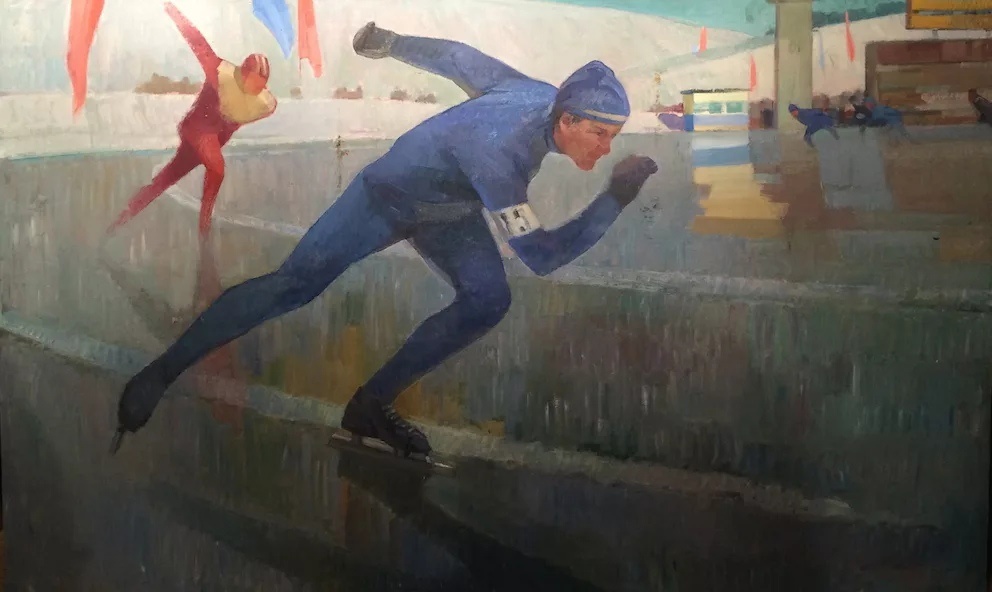 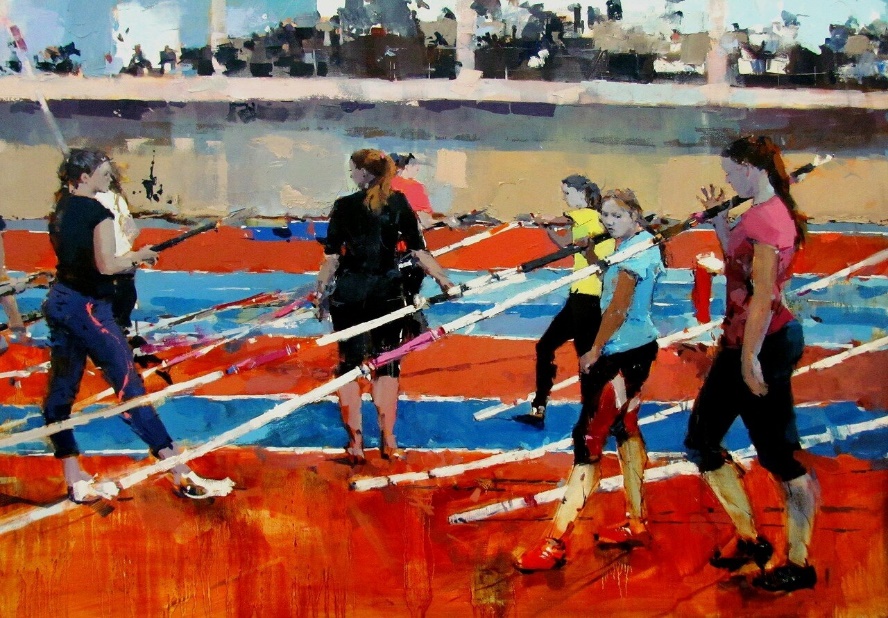 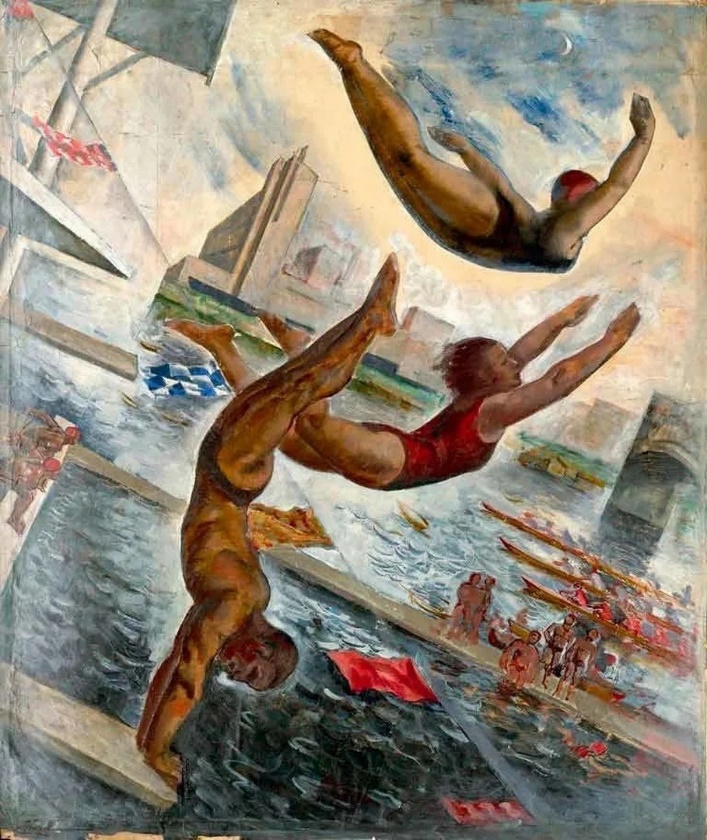 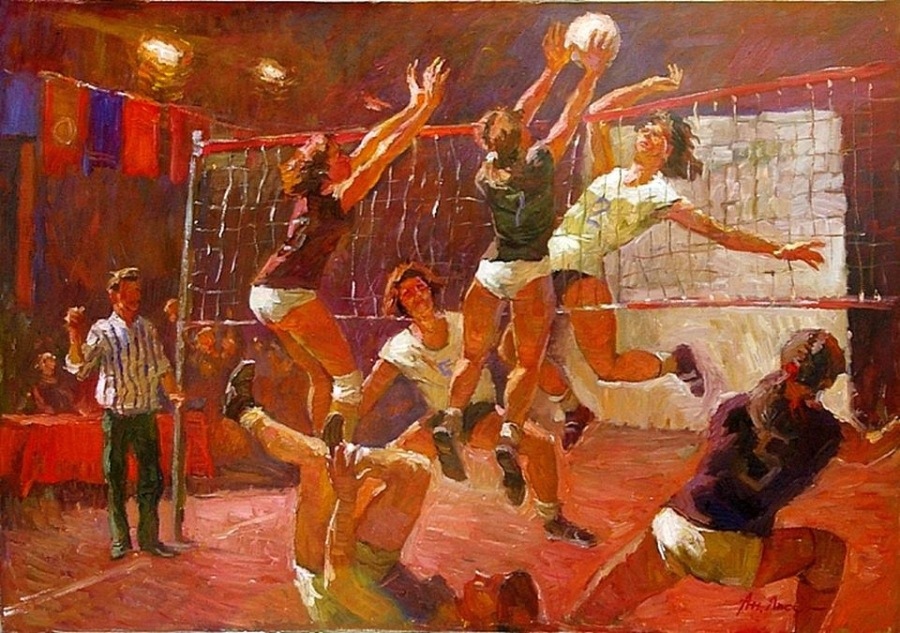 